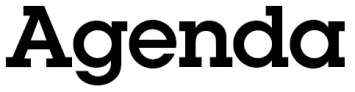 Oldham Town Centre Board Meeting22nd June 2022, 15.00 -16.30Chadderton Suite, Civic Centre, West Street, OldhamParking available at Civic Centre via West Street entrance.  Please confirm in advance.Chair: William Lees-Jones 		Vice Chair: Margaret HughesRefreshments will be available from 2.45pm1WelcomeChair 2 mins15.022Apologies for absenceChair  2 mins15:043Notice of any urgent business to be accepted onto the agenda and reasons for that urgencyChair2 mins15:064Declarations of interestChair2 mins15:085Minutes of the previous meeting (24th March 2022 - attached)Chair2 mins15:106Procedural business and any items accepted as urgent businessYouth Council representation Towns Fund Submission – Full Business Cases Feedback from Challenge Sessions Questions from Board Ratification of final documents Emma Barton Emma Barton Nawaz KhanALLChair 2 mins2 mins15 mins10 mins5 mins 15.1215.1415.2915.3915.447Substantive businessLevelling Up Fund – Proposals Update UK Shared Prosperity Fund New Business Investment in the Town Centre Emma Barton Emma Barton 5 mins 5 mins15 mins16.0416.0916.248Closing Remarks Chair 6 mins16:30Time and date of next meeting(s):   October / November 2022 – tbc February / March 2023 – tbc June / July 2023 – tbc All to note 